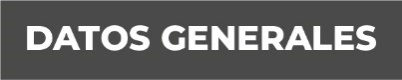 Nombre: Alaentsic Lisette Cordova LopezGrado de Escolaridad: LicenciaturaCédula Profesional 9386396Teléfono de Oficina 2323248382Correo Electrónico acordova@fiscaliaveracruz.gob.mxFormación Académica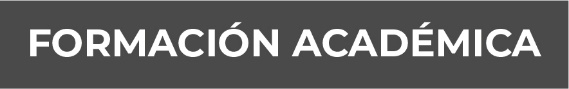 2005 – 2009 Licenciatura en DerechoFacultad De Derecho De La Universidad Veracruzana.Xalapa, Ver.2012-20142012 – 2014 	Maestría en Administración FiscalFacultad de Contaduría y Ciencias Administrativas de la Universidad Veracruzana.Xalapa, Ver.07 de marzo al 03 de abril de 2022Personas con Discapacidad Transformando Barreras en Oportunidades.Comisión Nacional de Derechos Humanos.En Línea.Junio 2022La importancia del derecho a la Información y sus restricciones conforme a estándares interamericanos.Instituto Veracruzano de Acceso a la Información y Protección de datos personales.En Línea.Octubre 20222012 – 2014 	Memoria y Reparación por las violaciones a los Derechos Humanos en el período 1951-1965. Recomendación General 46/2022Comisión Nacional de los Derechos HumanosEn Línea.Trayectoria Profesional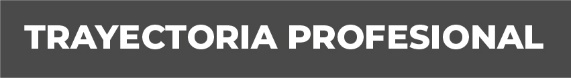 Enero 2021 - Marzo 2023Fiscal Quinta en la Unidad Integral del XV Distrito Judicial, Orizaba, Ver.Fiscalía General del Estado de VeracruzJulio 2020 – Enero 2021Auxiliar de Fiscal en la Unidad Integral del XV Distrito Judicial, Orizaba, Ver.Fiscalía General del Estado de VeracruzEnero 2012 - Diciembre 2019AbogadaAsociación de Invidentes y Deficientes Visuales A.C. Conocimiento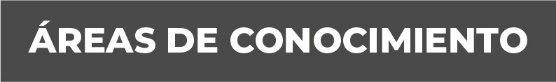 Derecho Penal, Constitucional, Civil y FiscalInformáticaAdministración